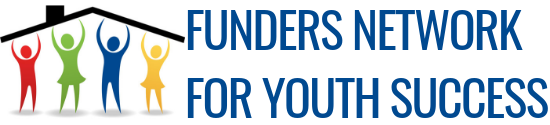 Leadership Committee MeetingMonday, August 23, 202112:00 – 1:30pm ET /9:00 – 10:30am PT Zoom Link (Full Information in Calendar Invite):https://us02web.zoom.us/j/89159590401?pwd=K25mTTJuQlR1Z0dMR0h0VVVJcng0dz09Attendees:Kelli King Jackson, Simmons FdnSheila Babb Anderson, Campion FdnCasey Trupin, Raikes FdnPaula Carvalho, Raikes FdnCharles Rutheiser, Annie E Casey FoundationAngela d’Orazio, Sisters of Charity Klare Shaw, Liberty MutualAimee Hendrigan, MelvilleWelcome and Updates from Committee Members - 30 minWelcome everyone to the callHousekeepingCommunity Updates:What are you excited about?What support do you need during this time?Paula: Excited about summer. Our trustees gave thumbs up for fellowship to break down siloes in homelessness and lift up Black leaders.Klare: Paula, the Barr Foundation has had a fellowship for nonprofit leaders for over two decades. Not exclusively BIPOC but usually at least 50/50. KHaskins@BarrFoundation.org is the staff person with the most legacy on the program. Please use my name.Klare: I’m getting married! Going forward w/ research looking at student mobility & program placing Boston Public School families in housing. Rennie Center for Education Policy may be doing the student mobility study. Boston is going forward to start a local funders collaborative.Angela: Looking forward to expanding team of peer navigators working w/ young people thru creation of new drop in center. Thought partnership: going thru community acceptance process and facing opposition to development in neighborhood – any experiences you have gone through that you could share would be helpful.Charles: Working w/ policy colleagues to put together internal session for staff and leadership on state of play on youth homelessness and why it’s so important. Offering some peer consultation sessions in 2022 to staff to learn about youth homelessness. Homeless Persons Representation Project in MD – hiring a new collaborative coordinator, permanent staff position to offer coaching to YAB. Casey: Excited to see efforts around prevention gain traction at state level. Could use thought partnership on seeding national prevention table. Working w/ Mary Bissell. Is there a space where national advocates can come together and coordinate activities on youth homelessness prevention? Sheila: Creating a prevention YHDP, think about prevention strategies on local level. Kelli: Spent more time with my grandchildren. Not too many updates; hearing feedback about cash assistance rapid assistance funding we put out. Going to have convening to lift up themes and lessons learned to share with other funders. Had subcommittee in CoC for homeless youth. Staff turnover – need to hold humanity of youth leaders in this work and support them as humans when they experience transitions w/ leaders that they’ve been working with. Klare: It's also costing more to replace the staff that are leaving. Really impacting budgets for groups trying to transition back from virtual-hybrid to IRL.https://fundersforjustice.org/healing-justice/#:~:text=Funders%20that%20fully%20and%20powerfully,also%20been%20learning%20while%20doingKelli: Our 2020 Impact Report highlights our healing justice work: https://www.thesimmonsfoundation.org/storage/documents/The_Simmons_Foundation_2020_Change_Report.pdfAimee: Making sure AWHA has support it needs in transition. National Partner Webinar (Tabitha Blackwell) - 10 min Youth CollaboratoryTrue Colors UnitedPoint Source YouthAWHARapid ResultsChapin HallCasey: What’s the hook for people not in our inner circle? Point in mind – 50% of chronically homeless adults also experienced homelessness as young adults. Klare: Great summary Casey, that's what we try and use to gather interest for a broad coalition. Also high school graduation rates for YEH and how that manifests in long-term earning. Cyclical. Any studies on juvenile justice? EJI or anyone else?Charles: Need to be clear about purpose is for others, what we want them to get out of it, and what we want them to do with knowledge. Kelli: Curious about who’s repping voice of young people in eviction prevention / eviction tsunami conversationsWho to add to this conversation?Casey – Fellow Klare – we also fund in overlap of ppl who might not have documentation and can’t get benefits. Rian CenterAnn Oliva Equal Justice WorksPrevention Convening and Follow Up Series (Tabitha Blackwell) - 35 min November Convening for Members with Breakout sessionsIntersections for BreakoutEducationHealth	Living in red state that didn’t expand Medicaid – these conversations aren’t helpful for us because we can’t do a lot of innovative things. Need nuance here. Reproductive health – access to appropriate sexual health, birth control methods, abortion access, pregnancy preventionLiberty supports staff from Boston Health Care for the Homeless to offer services at  youth-serving locations- BOTW and y2y Networks.Systems-InvolvedCriminal legal Child welfareCasey: By starting with systems engagement, we lose opportunity to engage families before they are systems-involved. Family engagement / family support as a conversation?Deep Dive Conversations around intersectionsResearch and EvaluationPromising Practices and PilotsPolicy and Advocacy OpportunitiesKelli: Have we surveyed our members around these topics to see what sub-issues they are interested in learning more about?Potential Speaker BrainstormGrantmakers for Thriving YouthChapin HallTalk to Mary Bissell Funders for Reproductive JusticeCJJJeff Olivet, Racial Equity PartnersNext Steps and Upcoming Meetings- 15 minCheck your calendar for upcoming meetingsReminder of upcoming FTEH programming What topics would you like to explore in future calls?Support Marcella in AWHA (even if you don’t have funds to contribute) -- important work for us to do. 